“HE WILL PUT COMPLETENESS UPON MY ALTAR”DUAL SILENCES OF THE DUAL HEAVENS?Today is the 28th day of the 7th month on our Maker’s restored calendar.It is 9/16 on His servant satan’s calendar.Today is THE LAST GREAT DAY of YEHWEH’s Feast of Ingathering as a result of Him extending this Feast to 14 days.On THE LAST GREAT DAY of this Feast His only begotten Son stood up and cried aloud saying;John 737 IF ANY MAN THIRSTS LET HIM COME UNTO ME AND DRINK...38 …ACCORDING TO THE SCRIPTURE THAT SAYS HE THAT BELIEVES INTO ME, RIVERS OF LIVING WATERS WILL FLOW OUT FROM HIS BELLY.Since the word of Elohiym tells us that the name that He gave to His only begotten Son is the word of Elohiym, from a 3rd party perspective we can substitute Yehshua’s references to Himself with the name that His Father gave to Him.Doing so is the key of David.Therefore when Yehshua stood up and cried out these words on THE LAST GREAT DAY of this Feast, He said;John 737 IF ANY MAN THIRSTS LET HIM COME UNTO THE WORD OF ELOHIYM AND DRINK...38 …ACCORDING TO THE SCRIPTURE THAT SAYS HE THAT BELIEVES INTO THE WORD OF ELOHIYM, RIVERS OF LIVING WATERS WILL FLOW OUT FROM HIS BELLY.Reality is this prophecy is referring to the here and the now and the one that our Maker has plucked from your midst and sent to you in the image of His word.My belly is referring to the cradle stone of YEHWEH’s Altar.These living waters already flow out from the cradle stone of His Altar however not quite yet on a physical plain.This is getting ready to happen.This video will discuss an incredible sign that He recently sent forth upon the courtyards of His house that encompass His Altar that testifies to this coming reality.I am also going to discuss why I believe that we are currently in an extended phase of the space of ½ hour of our Maker’s silence from His dual heavens.Of course the residents of the dual Carolinas don’t think that His dual heavens have been silent.Nor do the residents of the Philippines that just experienced a super typhoon that is now hitting southern China. However these dual churnings are absolutely nothing compared to what the inhabitants of this planet are getting ready to experience when YEHWEH ceases from holding this back.Concerning these dual churnings, His word tells us the following;Proverbs 30:33 BECAUSE THE CHURNING OF MILK BRINGS FORTH BUTTER (or cheese) AND THE CHURNING OF WRATH BRINGS FORTH BLOOD AND THE CHURNING OF “DUAL” WRATHS BRINGS FORTH MY CONTROVERSY.When you look at hurricanes from above they look like the churning of milk.Last year YEHWEH sent forth the dual churnings of Jose and Maria to usher in Him causing the conception of the Immanuel man-child Mahare Shalawl Koosh Baz and his 3 siblings.The previous verses of this Proverbs chapter 30 prophecy give us 4 sets of 3 of this or that in relation to 4 and also a 5th set of 4 that is not in relation to 3.These 4 tiers of 3 in relation to 4 parallel the 3 siblings of the Immanuel man-child Mahare Shalawl Koosh Baz and also the Most High’s 4 messengers of blood delivery waypoints for these 4 offspring of His Isaiah chapter 6 Holy Seed.And so do His other prophecies that pertain to 3 of this or that in relation to 4.The Most High slowing these current dual churnings of His wrath down before they caused the damage that they would have caused if He had not done so is an illustration of Him continuing to shorten the days of when He is going to let loose His hot indignation.He caused hurricane Florence to slow into a category one storm before it made landfall upon the chief seat of the scattered descendants of Israel.This was in spite of all of the models claiming that this storm was going to be much stronger when it hit the eastern coast of this great elohiym-like city of America.The favor that He has continued to bestow upon the rebellious house of Israel in spite of your rebellion to Him is amazing.He indeed loves our forefathers Abraham and Isaac and Jacob and such exceedingly.However this is getting ready to change.He still slightly chastised and is still slightly chastising the dual Carolinas with this reduced storm with bucket loads of rain and power outages and such.I say “SLIGHTLY” because the “VERY MODERATE” destruction that He is sending forth “WITH THIS SLOWED DOWN CHURNING” of His elements IS ABSOLUTELY NOTHING IN COMPARISON TO THAT WHICH HE IS GETTING READY TO UNLEASH UPON THE INHABITANTS OF THIS ELOHIYM FORSAKING LAND… …as well as upon the rest of the inhabitants of this planet THAT HAVE FORSAKEN OUR MAKER AND HIS FOUNTAIN OF LIVING WATERS.His slowing this hurricane to a category one by the time that it had made landfall and His continuing to slow it down since then is a result of Him continuing to shorten the days of His wrath while He continues to send forth wave after wave of warnings like this to you.His words calls America a great-elohiym like city because like Adam and Eve, you have lifted yourselves up in His stead in deciding right from wrong for yourselves.You are the epitome of doing so.Florence means to blossom as in TO BUD FORTH.The Most High has also been in the process of SLOWING DOWN THE BUDDING FORTH OF THE HORN OF ISRAEL BY DELAYING THE BIRTH of the Immanuel man-child Mahare Shalawl Koosh Baz and his twin sister Rachel.YEHWEH has delayed sending forth these dual offspring by slowing down their growth in His Isaiah chapter 8 prophetess’s womb as part of Him shortening the days of His hot indignation.He has done so in order to illustrate the love that He has for our forefathers.Plus, He is not going to take pleasure in looking upon their descendants suffering but rather that you would turn back to Him and be healed.This Shullamite is now over 11 months pregnant with the female child Rachel.If you think that this is not possible you are simply denying our Maker’s almighty and unlimited abilities.He can do absolutely anything that He desires to do.Plus, you should not marvel at this because in the song of His beloved, in chapter 1, verse 9, He tells us that His beloved compares this Shullamite to a mare of the chariots of Pharaoh and the gestation period of a mare is 11 months.The Immanuel man-child Mahare Shalawl Koosh Baz has not been in her womb for all of this time because He removed him from there and He put him back into her womb 53 days after he was 1st conceived.And since He did not send forth either of these two offspring on His 2nd messenger of blood delivery waypoint when this man-child would have been born if he had been born on time, He has also slowed this man-child’s growth in his mother’s womb.There are also the dual faithful witness twins Zechariah and Uriah that He put into His Isaiah chapter 8 prophetess’s womb in association with His 3rd messenger of blood that will be born on His 4th messenger of blood delivery waypoint and not on His 3rd messenger of blood delivery waypoint.Concerning Him sending forth these offspring in the manner that He is, His word tells us the following;Isaiah 668 WHO HAS HEARD THIS? WHO HAS SEEN THESE THINGS? WILL THE EARTH TRAVAIL IN ONE DAY & A HEATHEN NATION BE BORN IN ONE STROKE? BECAUSE ZION WILL ALSO TRAVAIL & BARE HER CHILDREN.This verse tells us that He was not going to bring forth these 4 offspring through just one delivery waypoint.Of course no one has ever heard of such a thing as this.9 WILL I BREAK AND NOT BEAR SAYS YEHWEH? AND IF I BEAR IS IT (referring to the womb of the man-child of verse 7’s mother) CLOSED-UP SAYS YOUR ELOHIYM?When a woman conceives a child her womb is closed up.This is why she ceases from having her monthly menstrual cycles.However this verse tells us that He was not going to close this man-child’s mother’s womb.He did not do so in order to lose His 4 messengers of blood that were bound in the great Euphrates River.His 3rd messenger of blood delivery waypoint is 4 days from today.His word tells us that the Immanuel man-child Mahare Shalawl Koosh Baz will be the 2nd born of these 4 offspring of His Holy Seed therefore his twin sister Rachel will be born first either on this day or before then.Or He could even hold this back further, this is His show.His holding back sending forth these 4 offspring and letting this time of Jacob’s trouble loose upon you continues to testify to His long suffering nature.And your unbelief of His word and your continued rebellion to His word continues to testify to why He is soon going to let this time of His correction loose upon those of you that live in rebellion to the word of His mouth.Concerning the time that He causes the horn of Israel to bud forth He tells us the following;Ezekiel 2917 It was in THE 27th YEAR, ON THE 1st DAY OF THE 1st MONTH, YEHWEH’s word was to me saying; 18 SON OF ADAM, Nebuchadnezzar, the king of Babylon made his army TO ENSLAVE A GREAT BONDAGE upon Tyrus: EVERY HEAD WAS MADE BALD (every head was made uncovered) and every side was furbished (every side was made naked) and he did not give wages to his army FOR THE BONDAGE of Tyrus (the bondage of the wealth) that he had ENSLAVED UPON THEM:Since the 1st day of the 1st month of this year’s 7th year Sabbath (that He has shortened into the 7th, 7th year Sabbath that takes us to next year’s “Year of the Ram’s Horn”) He has shortened this 1/1 waypoint of this prophecy into the 24th day of the 7th month.He has done so in a remarkable way.And since this 7/24 waypoint was 4 days ago, He has also continued to shorten the days since then.I believe that at 7:34 a.m. on this day we entered into the space of ½ hour of His silence from His dual heavens.If so, this space in time ended at 7:34 p.m. last night on the 27th day of this month according to the time zone that it is at His house.His space of ½ hour prophecy is for a space of 84 hours which is 3 ½ days.This is spoken about in several previous videos.If this is the case, He has obviously extended this 84 hour period of time into perhaps dual spaces of ½ hour.And His causing these dual churnings to slow down in the way that He has done during this 1st 84 hour space in time would certainly reflect this.He sent forth a beyond awesome sign upon the courtyards of His house to usher in this 24th day of the 7th month waypoint.He caused the sand that is upon the courtyards of His house to burst forth (as in to bud forth) in 9 spots.I will expand upon this in a bit and even show you some pictures.He also sent forth the 18th eruption of the Steamboat Geyser in Yellowstone 35 minutes prior to sunrise on this day.I will expand upon this in a bit as well, even the significance of these 35 minutes.The significance of the number 18 is it parallels the 18,000 measures of the city that He has named “YEHWEH is here”.Tyrus is a prophetic reference to the physical wealth and the abundance that the Most High has given to the captivity of mystery babylon at this time, particularly to the chief seat of this captivity which is the United States.Therefore this bondage is referring to the bondage of the wealth and the abundance that YEHWEH has given to you to accompany the lies that He gave you over to believe into.The reason why His only begotten Son told us that it is easier for a camel to be able to pass through the eye of a needle than for a man that has many possessions to be able to enter into the kingdom of His dual heavens… …is because your desire for that which is of this world instead having a love and a desire for the Most High and His righteousness and His eternal realm has kept you from being able to enter into His kingdom.The reason Yehshua told the man that had many possessions that if he wanted to be perfect, to go and sell everything that he had and to give it to “ONE” that is poor is because this charge flows into the Most High’s “These are the Truths” chapter 16 liquidation sale that He has charged you to do at this time.His word commands us to be perfect or without blemish before His faces, His only begotten Son even gave us this charge therefore His word commands us to sell everything that we have and to give it into the hands of one that is poor and to follow behind the word of Elohiym.And His only begotten Son even gave us the instructions on how to do so in relation to the here and the now.In spite of Yehshua’s instructions on how to be without blemish before our Maker’s faces you have refused to sell everything that YEHWEH has given to you and to give it to “THE ONE” that He has sent to you in a poor manner in order to enter into His favor.You have denied His “FAVOR FOR FAVOR” offer even in spite of Him giving you the favor of Him holding back letting loose this time of His great chastisement upon you.Reality is the wealth and the abundance that YEHWEH has given to you to possess has served Him in keeping you in the captivity and since you refuse to give it up for His Kingdom’s sake, it is part of His witness against you.YEHWEH is soon going to show you the shame of your nakedness that is before His faces because this space of ½ hour of His silence from His dual heavens will soon cease from being extended.3 ½ days or 84 hours from 7:34 p.m. last night will bring us to 7:34 a.m. on the 1st day of the 8th month.This day is the last day of His 50 becoming 20 and 20 becoming 10 prophecy.At 7:34 a.m. on this day we will enter into the 188th day from 7:34 a.m. on the 24th day of the 1st month.This 188th day will be complete at 7:34 a.m. on the next day, on 8/2, which is His 3rd messenger of blood delivery waypoint.This 7:34 a.m. waypoint is when He is going to cause the Yellowstone Supervolcano to begin to blow forth unless He continues to shorten the days through His chosen.This point in time is 4 ½ days from 7:34 p.m. last night.Yesterday He sent forth 4 ½ more budding forths of the sand upon the courtyards of His house.When He does let this loose He is going to show you that you are not under His covering like most of you think that you are.Your head is either going to be made bald as a result of you turning back to Him and offering up the head of your separation to Him upon His Altar as a burnt offering or He is going to show you your baldness by showing you the shame of your nakedness.There are 80 days in His restored appointed time of His Nazarite Vow of separation to Him.How this vow ties into Him sending His anointed forth to put completeness upon His Altar at this time is totally awesome.I will expand upon this in a bit as well.There are 3 ½ of these 80 day periods in the 280 days that it takes on average for a woman to bring forth a child from the womb from the onset of her last menstrual cycle.Unless of course we are talking about His Isaiah chapter 8 prophetess that currently has His 4 living creatures in her womb including the Immanuel man-child Mahare Shalawl Koosh Baz.Like I read to you a bit ago, in Isaiah chapter 66 He tells us that He was not going to close this prophetess’s womb as is the case when a woman conceives a child.Therefore she has continued to have her menstrual cycles ever since the beginning of His 4 overlapping 280 day periods of time that He has sent forth through His 4 messengers of blood that were bound in the great Euphrates River.YEHWEH has sent forth 9 of these messengers of blood thus far during this 390 day period of time that is the year and the month of His 6th trumpet prophecy.These 4 overlapping 280 day periods of time are 4 overlapping tiers of the appointed time, dual appointed times and ½ of an appointed time that the wife is fled into the wilderness upon the dual wings of an eagle to bring forth the Immanuel man-child Mahare Shalawl Koosh Baz.And it looks very much like He is going to send forth this man-child on His 3rd messenger of blood delivery waypoint that is just 4 days from today.The reason why this should scare the tar out of you is His word tells us the following in the previous verses of His Isaiah chapter 66 prophecy;Isaiah 666 THE VOICE OF A ROAR FROM THE CITY & THE VOICE FROM THE PALACE, YEHWEH’S VOICE THAT WILL MAKE GOOD ON HIS REWARD TO HIS ENEMIES…7 …BEFORE SHE TRAVAILS TO BARE & BEFORE HIS CORD GOES FORTH & THE MAN-CHILD IS DELIVERED.His enemies are all of you that live in rebellion to the word of His mouth.He is going to bring forth this Immanuel man-child on His 3rd messenger of blood delivery waypoint 19 hours and 26 minutes after He causes the 55 mile wide Yellowstone Caldera to begin to blow forth on this 8/2 waypoint unless He continues to shorten the days through His chosen.Here is a fascinating detail that He has woven into His end time timeline;There are 80 days (or one restored appointed time of His Nazarite Vow) that will remain of the 360 days of His perfect one smooth stone when 280 days of this period of time are complete.The first 280 days of this perfect one smooth stone will be complete on the 7th day of the 12th month of this year on His restored calendar.This day will fall on 1/23 of next year on His servant satan’s calendar.The significance of 1/23 is YEHWEH caused His servant Aaron the High Priest to go sleep with his fathers when he was a son of 123 years.The 26th day of the 7th month two days ago hosted the 123rd Silver Trumpet Assembly at His house.The significance of THIS 280th DAY landing on this 12/7 waypoint is this is the day that He caused His servant Abraham to be willing to offer up his only begotten son of his wife Sarah’s womb to Him.He caused Abraham’s wife Sarah to live for 127 YEARS.His word testifies that He is going to rise up 127 PRINCES from His Isaiah chapter 6 Holy Seed to rule here on this planet that we call earth in the days that are ahead.He marked my resurrection from the dead with 1/27 this year on His restored calendar paralleling this 12/7 waypoint in a numerical fashion.12/7 was also the day caused His servant Moses to go sleep with his fathers when he was a son of 120 years.There are 120 Years of the Ram’s Horn in a 6,000 year period of time.He has recently shortened the days of this era of time into next year’s 120th Year of the Ram’s Horn (a.k.a the year of the Jubilee).12/7 is 40 days prior to the day that He resurrected His only begotten Son according to His restored calendar.It is 50 days prior to the 1/27 waypoint of my resurrection therefore there are 50 & 1 days that encompass these dual waypoints.However this 12/7 waypoint is NOT the 280th day that you need to be worried about at this time.Like I said, the 280th day of His 3rd messenger of blood delivery waypoint that will be when He causes the Yellowstone Caldera to begin to blow forth (unless He continues to shorten the days through His chosen) is just 4 days from today.It has been amazing to witness how He has continued to hold back letting loose His wrath during the time that He has sent His anointed to you in the small, quiet voice manner that He has while He has sent forth wave after wave of warnings through His anointed.He has even sent forth wave after wave of warnings on a physical plain like the greatly slowed waves of Florence (the waves of the budding forth) to accompany the time that He is getting ready to cause the budding forth of the horn of Israel.Back to His chapter 29 end time son of Adam prophecy, He goes on in the next verse to tell us;19 Therefore thus says Adonai YEHWEH; Behold, I GAVE THE LAND OF EGYPT (this is referring to the land of the present day captivity that is also called by the name babylon and mystery babylon) to Nebuchadnezzar, king of Babylon and he carried up her multitude AND HE PLUNDERED HER POSSESSIONS AND THE SPOIL THAT THEY TOOK WAS THE WAGES FOR HIS ARMY.“This plunder and the spoil for their wages” is symbolic of the false shepherds of Israel receiving their rewards in the form of them plundering the tithes and the offerings from their flocks as they have served YEHWEH in keeping you in the captivity.The next verse says so;20 I gave them THE LAND OF EGYPT for their labor “SO THAT THEY SERVED AGAINST THEM” BECAUSE THEY DID THIS FOR ME, says Adonai YEHWEH.This is reality.And now He is getting ready to plunder and spoil the wealth that He has given to you and He is going to give it into the depository of His house, His word says so.21 In that day (REFERRING TO IN THIS DAY) I will cause THE HORN OF THE HOUSE OF ISRAEL TO BUD FORTH and I will give to you (son of Adam) THE OPENING OF YOUR MOUTH IN THE MIDST OF THEM AND THEY WILL KNOW THAT I AM YEHWEH.The horn of Israel budding forth is referring to His almond branch (His Priesthood) budding forth with these 4 living creatures that He is sending forth through the Holy Seed of His almond branch in the days that are ahead.He is sending forth these 4 offspring to accompany Him sending forth His 4 spirits of wisdom, understanding, counsel and knowledge.His word calls these 4 spirits His four horns.He does so towards the beginning of His Zechariah prophecies in chapter 1.He tells us that He scattered the descendants of Israel with these 4 horns.He did so by shutting us off from these 4 spirits.And in the same prophecy, in verse 21, He tells us that He is going to gather the scattered descendants of Israel through His 4 carpenters and He tells us that they are the same as His 4 horns.He tells us this in relation to the 24th day of the 11th month.The 24th day of the 11th month was the beginning of the 280 days of His 4th messenger of blood.His 4th messenger of blood delivery waypoint is 31 days after His 3rd messenger of blood delivery waypoint therefore this waypoint is just 36 days from yesterdays’ 7:34 p.m. waypoint paralleling the 36 days of His account of the flood and the 36 years of age that Isaac was when YEHWEH’s servant Abraham was willing to offer him up to YEHWEH……and also the 36 days that YEHWEH orchestrated from when He caused His servant that He drew out from the waters of egypt to speak “These are the Truths” to our ancestors on the 1st day of the 11th month that took His servant Moses to the day that He caused him to go sleep with his fathers.His 3rd messenger of blood delivery waypoint is 37 days after He finished rising up His 144 cubit tall wall around the place that He has chosen for His name to dwell here.These 37 days parallel His servant David’s 37 mighty men and also the 37 years that He caused Sarah to live from 1st of the dual times that He specifically told His servant Abraham that Sarah was going to conceive a son.This is when YEHWEH gave her the name Sarah therefore she lived “AS SARAH” for 37 years.He told His servant Abraham that He was going to rise up his seed after him prior to this as well.He did so after the battle of the 9 kings, however He did not specifically say that He was going to do so through Sarah’s womb at that time thus we have the descendants of Ishmael as the result of this and as a result of Sarah taking this matter into her own hands. When YEHWEH 1st spoke that He was going to cause His servant Abraham’s seed to be as the stars of His dual heavens in number, He did so at the time that He gave him the 400 year vision/prophecy that was for the here and the now.In the “Rachel Weeping upon her Children” video I pointed out that there are 400 days that encompass the beginning of His restored silver trumpet assemblies on 6/15 of last year and 7/24 of this year.The vision that He gave to His servant Abraham was for when He is going to set the captives free at this time in association with the completion of the iniquity of the Amorites and in association with 4 generations.Your iniquity is indeed complete at this time in your turning your backs towards His 2nd Son of His anointing oil and His house and these 4 living creatures.These 4 generations are a prophecy for these 4 offspring just as these 400 years are a prophecy for a certain 400 day period of time; one came to an end on 7/24.His 3rd messenger of blood delivery waypoint is 8 days after 7/24 therefore there are 9 days that encompass these dual waypoints.These 9 days parallel the dual battles of the 9 kings at the valley of salt as well as the 9 messengers of blood that He has sent forth through the process of sending forth these 4 offspring.In light of these things I can assure you that it is not a coincidence that He caused the sand of His courtyards to burst forth in 9 spots just prior to this 7/24 waypoint.These bubblings of the soil were there in the morning when I tended to the 7 lamps that light His house each night so He had sent them at some point the night before.And then that night, the night of 7/24, He caused the sand of the courtyards of His house to do so in 4 more places for a total of 13 places paralleling these 4 offspring that He is going to send forth at the 13th camp that He has caused His anointed to pitch at since spewing me out from the belly of the great ocean traversing plane into the midst of this great elohiym-like city of America.Here is a picture of what this budding forth of the sand looks like;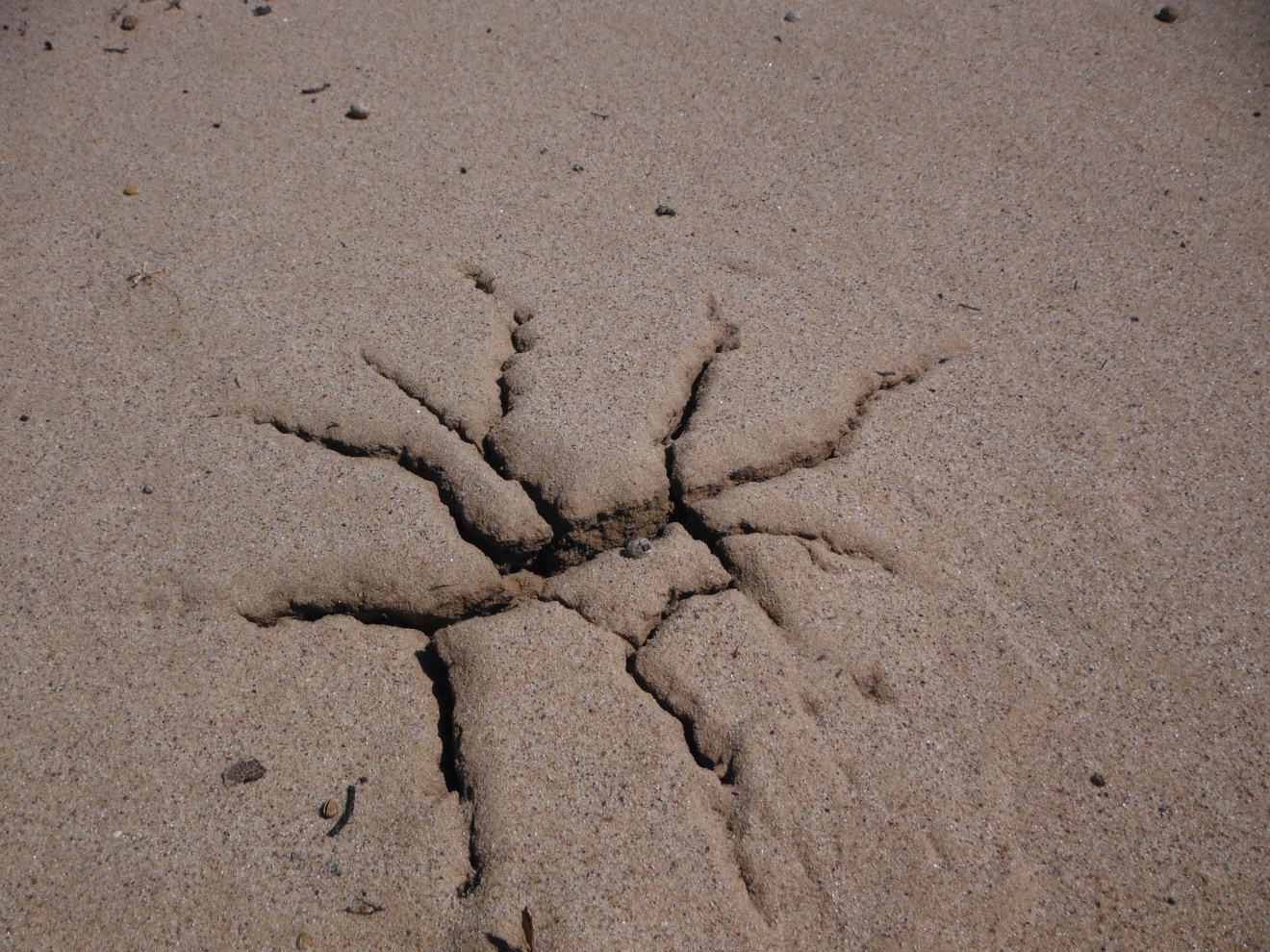 Here is another;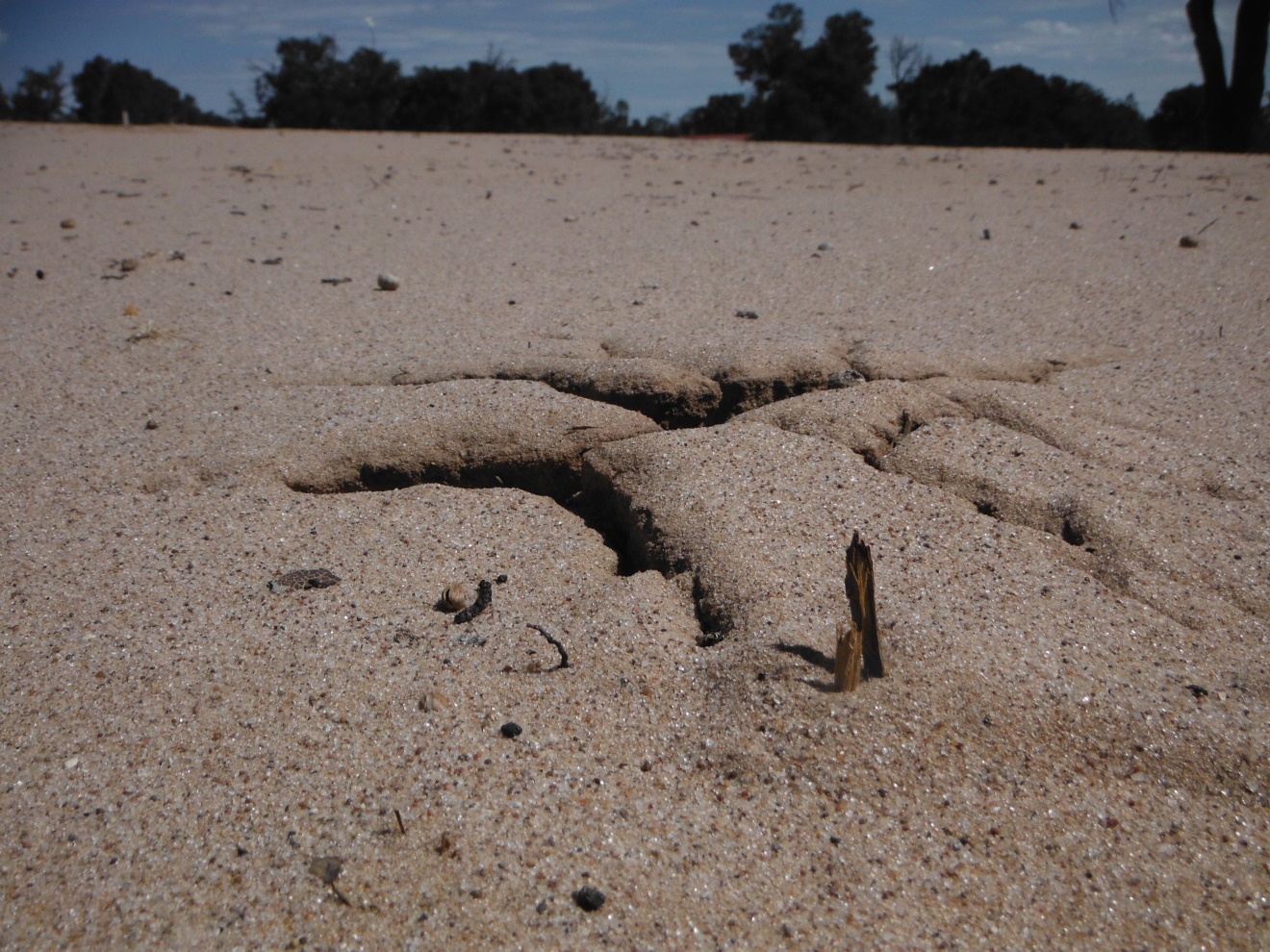 When 7/24 came to an end without YEHWEH uncovering His Almighty arm before your faces in a way that will cause fear to be upon our faces, I marveled at how much detail that He put into marking this 7/24 waypoint yet, other than sending forth this small illustration of the horn of Israel getting ready to bud forth……and the slowing down of these dual churnings of His wrath……and sending forth the 18th eruption of the Steamboat Geyser in Yellowstone…….He continued to hold back letting this loose.His long-suffering nature is beyond comprehension yet His word promises us that He is not going to hold back His hot indignation forever.In light of Florence meaning to bud forth, I can guarantee you that it is not a coincidence that YEHWEH has sent forth this very small and slowed down example of His almighty arm during this space of ½ hour of His silence from His dual heavens.With all of His dual references to things including the dual Jerusalems, it is fitting that He would have dual spaces of ½ of an hour of His silence from His dual heavens.I have tried to send forth this video for two days now however He has taken our internet connection from me when I have done so.Today will be the 3rd updated recording of this video if He lets me upload it.The other two were in the 1st space of His silence from His dual heavens.My predecessor Elijah had them fill the 4 pitchers of waters a 3rd time at Carmel that day as part of YEHWEH’s 7 strokes/Mount Carmel/small cloud that is like the palm of a man’s hand/Psalms 63 prophecy.Speaking of Psalms 63, today’s LAST GREAT DAY is the 630th day of Him causing His anointed to approach near to Him 3 x’s per day.In the video that was called “The Siege of America” YEHWEH uncovered that the 40 day of my lying upon my right side began with His 24th day of the 7th month waypoint and will end with His 4th messenger of blood delivery waypoint.Like I said, His 3rd messenger of blood delivery waypoint is the 9th day of these 40 days.Today is 5th day of them paralleling things like His servant David’s 5 smooth stones.The night prior to yesterday’s 7:34 p.m. waypoint He sent forth 4 more of these bulges of the sand for a total of 17 of them plus what I am calling a half of one.This half of one is not a bulge like the others but rather it is an open slit that is in front of His Altar.These 4 ½ bulges parallel 7:34 a.m. on His 3rd messenger of blood delivery waypoint being 4 ½ days after last night’s 7:34 p.m. waypoint.This “Siege of America” video was the 1,224th video that He has caused me to keep published on His repairing the breach you tube channel.He sent forth this 1,224th video the night of 7/18.The next morning, 15 hours and 50 minutes after I finished producing this 1,224th video, He sent forth the 17th eruption of the dual vents of the Steamboat Geyser at Yellowstone.He sent forth this 17th eruption at 10:20 a.m. paralleling His 20 becoming 10 prophecy of which there are now only 3 days left of it.Here is the exact quote (including the caps and the grammar that was used) of what the park worker recorded in their report of this 17th eruption of the year;“AMAZING ERUPTION! IT WAS SOOOO DIFFERENT! About 5 minutes in SB sounded different and it got kinda quiet. NV height dropped to just at tree level and for a few seconds it got quiet (for SB). The water turn REALLY dirty and then built back to previous height with increased percussive bursts! NV continued to stay muddy and throw rocks. AMAZINGLY LONG ERUPTION! 1224 SB SUDDENLY STOPPED for a 7 seconds and restarted with water and percussive bursts. Restart?”I am not going to go into the significance of all of the things that I have highlighted on the screen. I highlighted these things because they parallel things that YEHWEH has caused me to speak about in other videos such as the small quiet voice manner that He has sent me and the great stoning that He is getting ready to send forth.This getting quiet also parallels His silence from His dual heavens.I will however point out that He sent forth the 1,224th video the night before this 17th eruption that stopped “suddenly” at the 1224 mark of it.What are the odds?Suddenly also parallels the name Mahare Shalawl Koosh Baz. Also, He sent forth this 7 second pause at the 1224 minute mark into the 43 minutes and 8 seconds of this “AMAZINGLY LONG” eruption dual days into the 7 days from 7/17 that took us to His 7/24 beginning of His 40 day prophecy.Like I said, what are the odds?Perhaps these 7 seconds of silence parallel the 7 days of these dual 3 ½ day periods of His silence from His dual heavens.This 40 day prophecy is for me lying upon my right side per His chapter 4 end time son of Adam prophecy in order to lift up the iniquity of this great elohiym-like city of America that is the chief seat of the scattered descendants of Israel.Because my doing so illustrates the siege of America being at hand, I believe that the 40th day of these 40 days will bring forth world war III.He tells us that He is going to uncover my arm in association with these 40 days.In the next video that He caused me to send forth 3 days later, which was a video that is called “Rachel Weeping upon her Children” I said the following;“This was Steamboat’s number 17 blast of this year paralleling the 17 shekels of silver purchase price of this parcel of soil for the decreeing.Her 18th blast will parallel the 18,000 measures of Zion.Since YEHWEH caused her to erupt 5 days apart from the 1st of these 4 eruptions to the 2nd and from the 2nd to the 3rd and from the 3rd to the 4th, she is on schedule to erupt again for her 18th blast 3 day’s journey from today on 7/24.We will have to wait and see.”It turns out that YEHWEH sent forth this 18th eruption a tad bit sooner, like I said earlier, He did so 35 minutes sooner.He did so 4 days and 18 hours and 3 minutes after her 17th blast.4/18 on His restored calendar this year was the 188th day from the 10th day of the 10th month that was the previous waypoint that I thought that He might cause Yellowstone to blow forth.3 days later (paralleling these 3 minutes) was the 6th anniversary of the scattering of the last 1/3rd of my hair that He caused me to scatter into the wind per His 5th day of the 4th month prophecy.4/18 on His servant satan’s calendar was the 27th day of the 2nd month.The 27th day of the 2nd month is the day that He opened the door of the 3 tiers of the boat.This day this year was the 13th day of His extended back-up Feast of that which is Unleavened.This day hosted the 80th Silver Trumpet Assembly at His house paralleling the 80 days of His restored Nazarite Vow.One of the dual wives of His Zechariah chapter 5 prophecy came into the shed yesterday to tell me that YEHWEH had sent forth an 18th bubbling of the sand at the same time that I was beginning with this part of the notes for this 18th eruption, I kid you not.However this 18th bubbling is not on the courtyards of His house.It is right below them beside the bottom of the 8 Nazarite steps that ascend up to the courtyards of His house that are located on the southeast corner of them.This is all truly amazing!This 27th day of the 2nd month waypoint brought forth the beginning of the 360 days of His perfect one smooth stone the next day.YEHWEH sent forth the 2nd of these 18 eruptions at Steamboat on this 1st day of these 360 days.He sent forth the 1st of these 18 eruptions 35 days prior to this.This beginning of His perfect one smooth stone was on the 480th day of Him causing me to approach near to Him 3 x’s per day.He caused His servant Solomon to begin to build the 1st house that He caused to be built unto His name in the 480th year from the 1st exodus.He sent forth this 18th eruption of Steamboat at 4:23 a.m. local time at Yellowstone.This was at 5:23 a.m. at His house during the night before this 7/24 waypoint began at sunrise probably at the same time that He sent forth the 1st 9 bursting forths of the sand at His house.Like I said, this was 35 minutes before this day began at sunrise.In this “Rachael weeping upon her Children” video I spoke about the number 35 -6 times.Here they are;“YEHWEH keeps proving to us that He is in control of even my error.At the time that I made this error (WHICH WAS 35 DAYS AGO) I had no idea that our Maker was going to shorten the days from the 17th day of the 7th month into the 24th day of this month in the manner that He has… …that He has shortened as a result of Him extending the 7 days of this Feast into 14 days and through Him uncovering the last 40 days of the 390 days of His end time son of Adam prophecy to us.”I also said the following pertaining to the Holy Seed dream that I discussed in this video;“I think I must have told her (referring to Sarah) that maybe she is one of the 60 queens or the 80 concubines and she laughed and told me that she was 179 years old and had A 35 YEAR OLD DAUGHTER.”I also said;“When Sarah told me that she was 179 years old and that she had A 35 YEAR OLD DAUGHTER she was speaking in code.She lived to be 127 years old paralleling the 127 princes that the Most High is going to bring forth from His Holy Seed in the days that are ahead.179 minus 127 is 52.It took 52 days to build the wall and 52 years to build the 3 tiers of the boat.”“179 MINUS 35 is 144, the wall is 144 cubits tall.Like I said towards the beginning of this video, this dream put a signature under the fact that I am the youngest of His 144,000 First Fruits.THE 35 YEAR OLD DAUGHTER also parallels the error that I made 35 DAYS AGO in saying that the darkness would be sent forth on the 24th day of the 7th month instead of saying the 17th day of this month THAT WAS NOT AN ERROR AFTER ALL.”And it was not, it is just that YEHWEH has continued to shorten the days through afflicting His chosen instead of afflicting you.I believe that He has done so by sending forth His silence from His dual heavens space of ½ of an hour that He has now doubled in order to put an exclamation point behind it.It is what it is; YEHWEH my Elohiym is an Elohiym of substitutions however His word tells us that this substitution is not going to last forever.There are 204 days that encompassed His 1st day of the 1st month opening wide of my mouth prophecy and this 7/24 waypoint.204 was the 1st major revelation that He gave to me when He was plucking me from your midst.During the 3 days’ journey that He called me into the wilderness He showed me that there were 204 of His First Fruits that were still alive in the flesh at that time.The last of His 4 end time son of Adam prophecies that He gave to us for the opening wide of my mouth is the 10th day of the 10th month from a chronological point of view of a calendar year.This day was the 1st waypoint indicator that He sent me with back in 2011 on His servant satan’s calendar.55 days later He sent forth the 9.0 shaking off the coast of “a thousand generations” Japan that caused the Japan Tsunami.This 9.0 also parallels these 9 days that encompass 7/24 and His 3rd messenger of blood delivery waypoint.The 9 months that are typically associated with bringing forth a child also do so.55 days parallels His Isaiah chapter 55 signature ring that He has put upon my hand.This 18th eruption at Steamboat lasted for 55 minutes.Yesterday’s 7/27 waypoint was 5 months from His 2/27 -80th silver trumpet assembly waypoint with 5 days left to go to His 3rd messenger of blood delivery waypoint.This 5 month, 5 day scenario also parallels this 55 signature ring.This 7:34 p.m. waypoint on this 5 month waypoint also parallels the 5 months of the 5th trumpet of the revelations of His Son.His 3rd messenger of blood delivery waypoint is 55 days after His servant Moses’s 80th day.He caused His servant Nebuchadnezzar to lay siege upon Jerusalem on the 10th day of the 10th month.In His Ezekiel chapter 24, 10th day of the 10th month end time son of Adam/scum of Israel prophecy He gives us the 5 points of His sign that are His promise to us that He has sent me to you and that I am His end time son of Adam.The simplicity of this sign is beautiful.Your failure to believe that He has sent me to you (like this sign testifies that He has along with the rest of His word) proves that you do not really believe His word; it does so in an extremely simple manner.His word tells us plainly that the one that escapes from our midst at this time and brings the 5 points of this sign to our dual ears is His end time son of Adam.On top of this, His word tells us that the rest of His word is written upon His end time servant as well AND IT IS.His word testifies on my behalf in an amazing way.For instance, in “These are the Truths” chapter 33 He tells us the following;“These are the Truths” chapter 338 Of Levi he said, “YOUR THUMMIM AND YOUR URIM” “WILL BE WITH A MAN OF PIETY” AS WHEN YOU TESTED HIM AT MASSAH AND YOU STROVE WITH HIM UPON THE WATERS OF MERIBAH,The 12 end time blessings that YEHWEH caused His servant Moses to give our ancestors at the time of his death for the 12 rods of Israel, of which these verses are one of them, are a prophecy that testifies that His end time servant is a mixture of all 12 of the rods of Israel.For instance, the 1st of these blessings is “May Reuben live and not die and may he be few in number.”His anointed is not going to die and there are indeed few that are here standing with me.The rest of these blessing prophecies are discussed in a video that is called “Joseph, the Nazarite of His Brothers.”In this video I am going to primarily talk about this blessing of Levi prophecy however I will touch upon a couple of the others in a bit.His Thummim and His Urim are the DUAL STONES that are upon His breast plate of judgment that His High Priest wears into the Holy, Holy.These dual stones are symbolic of His dual Sons of His anointing oil that He has sent to tell you what is recorded in His scriptures of truth.This end time Levite is His 2nd Son of His anointing oil that He has sent to you boldly proclaiming that which He had recorded in the testimony of His word and that which pertains to Him and His righteousness.A man of piety is a man that is according to His righteousness.YEHWEH also called the first of His dual sets of the waters of Meribah the Massah.Massah means a testing.Meribah means to strive with.This verse tells us that He was going to send His end time Levite to us in association with His dual accounts of His waters of Meribah events and He has.He has indeed tested and proved His anointed through holding back sending forth the physical waters during this time and even limiting our availability of waters.The 1st of His dual waters of Meribah events happened on the 1st day of the 3rd month.There are 144 days that encompass this waypoint and the 24th day of the 7th month.The 2nd of these dual events happened 22 months later on the 1st day of the 1st month.Like I said, there are 204 days that encompass this day and His 7/24 waypoint.7/24 was the 7th day from when He caused us to be shut off from the waters that we drink here at this place on account of you continuing to steal from Him.He has indeed continued testing and proving me in association with the waters of Meribah.The way that He has done so and is continuing to do so is beyond incredible.I spoke about how His doing so ties into His “after 6 days” prophecy in the dual parts of “The Dual Waters of Meribah.”7/24 of this year turned out to be yet another “after 6 days” that He has continued to hold this back.Perhaps He will only continue this testing and proving of His end time Levite for the space of another ½ hour that began last night at 7:34 p.m.The 3.5 days of His space of ½ hour are a tithe of the 35 days.Last night’s 7:34 waypoint was also after 84 days.There are 84 days that encompass this 7/27 waypoint and the beginning of His “all wine between 10 of days prophecy.”His all wine between 10 of days prophecy is a prophecy that is for a 9 nights supply of wine, coincidence.His servant Moses went on to add;9 …his father and his mother will say I HAVE NOT SEEN HIM AND HE WILL NOT ACKNOWLEDGE HIS BROTHERS NOR WILL HE KNOW HIS OWN CHILDREN BECAUSE HE WILL HEDGE ABOUT YOUR SPEAKING AND HE WILL KEEP WATCH OVER YOUR COVENANT...I do keep watch over His covenant and hedge about His word, I do so with vehemence.YEHWEH has removed my father from the scene however He has caused my Mother to remain alive and she has not seen me since He called me to leave my kindred to pursue after His favor.My earthly brothers have not seen me either however this verse is talking about much more than this.It is talking about my brothers that are the scattered descendants of Israel.I do not acknowledge you as my brothers or my sisters because you do not do my Father’s desire.This parallels what my Brother Yehshua said when He told His disciples that His mother and His brothers and His sisters are those that do His Father’s desire.As of this time YEHWEH has not allowed for me to have any children of my own therefore I have not known my own children.In the past He has kept this from happening more than a couple of times even though I have caused children to be conceived in the womb.However this is soon going to change, therefore the 12 blessings of this prophecy are going to begin to be manifested before He sends forth these offspring of His Holy Seed.One of these 12 blessing is He tells us that there are going to be treasures of abundance found in the sand at this place.He tells us the following;18 Of Zebulun he said, “REJOICE Zebulun ‘IN HIS GOING OUT’ and Issachar ‘IN HIS TENTS’…19 …YOU (REFERRING TO YEHWEH) WILL CALL THE PEOPLES ‘TO YOUR MOUNTAIN’ AND THEY WILL SLAUGHTER SACRIFICES OF RIGHTEOUSNESS THERE BECAUSE THEY WILL SUCK OF THE ABUNDANCE OF YOUR SEAS AND OF THAT WHICH YOU HAVE HIDDEN AND IS HIDING IN THE SAND.”These bubblings of the sand indeed are a harbinger of this abundance.Back to this Levite, in verse 10 He tells us;10 …AND HE WILL TEACH JACOB YOUR JUDGMENTS AND ISRAEL YOUR TORAH AND HE WILL PUT INCENSE IN YOUR NOSE AND ‘COMPLETENESS’ UPON YOUR ALTAR.”YEHWEH’s word calls me His teacher of righteousness that He has sent to teach Jacob’s descendants His righteousness.He does so in Joel 2:23 in in Psalms 84:6.“Putting incense in His nose” is referring to the prayers that I lift up to Him upon His Holy Mountain for His righteousness to be exalted in judgment and for His desire to be a way of life here on earth as it is in His dual heavens.Yesterday’s 7/27 space of ½ hour waypoint was the 629th day of Him causing His end time son of Adam to approach near to Him at His house 3 x’s per day with this incense.Since He caused me to approach near to Him 4 times on the 1st day of the 5th month, the 3rd petition to Him yesterday was the 1,888th petition to Him.The combination of the lock that we used to get our waters to drink from was 1,888 before they changed it when we were cut off from these waters.“Putting completeness upon His Altar” is referring to YEHWEH’s magnification of His Nazarite vow that He has sent me with. I have cried out for you to separate yourselves to Him per His magnification of His waters of separation and His touching the dead life of an Adam statute and per His magnification of the 80 days of His Nazarite Vow so that you can offer up the head of your separation to Him upon His Altar as a burnt offering.What would “putting completeness upon His Altar” be if not this?He delights in us sacrificing our lives in the flesh by giving them up in order to become as He is and not in the blood of the flock and of the herd.We must give up our lives in the flesh in order to become the delightful acceptance of the One that dwelt in the burning bush that day that He spoke to His servant Moses out from it.11 “YEHWEH, BLESS HIS ABILITY AND BE PLEASED WITH THE WORK OF HIS DUAL HANDS AND PIERCE THE DUAL LOINS OF THEM THAT RISE UP AGAINST HIM AND OF THEM THAT HATE HIM AND KEEP THEM FROM RISING UP AGAIN.”This prophecy tells us that this is going to begin to happen before He gives me my own children, it is what it is.If I am not this servant, perhaps you should be looking for him; after all, this prophecy tells us that this Levite has put completeness upon YEHWEH’s Altar.The emphasis that YEHWEH puts upon things with His dual grammar notation (in relation to the many, many, many details that He has given to us in association with His matters of end time prophecies such as this one) is awesome in what they are to point us to.They collaborate together with one another to point us to His dual witnesses, His dual Sons of His anointing oil.And now He is getting ready to send forth these dual sets of dual offspring to do the same.A while back YEHWEH caused the courtyards of His house to have large cracks in them as a result of the drought that we had at the time.However since that time these cracks have disappeared because He has brought an end to this drought.These cracks that were upon the courtyards of His house and nowhere else on this parcel of soil were a parallel to verse 9 of HIS VALLEY OF THE VISION Isaiah chapter 22 prophecy.This verse tells us the following;Isaiah 229 …AND SEE THE CRACKS OF THE CITY OF DAVID BECAUSE THEY ARE MULTIPLIED AND BE GATHERED TO THE WATERS OF THE LOWER POOL...And now He has sent forth a new parallel to this prophecy with the cracks of the 18 exceedingly unusual bursting forths of soil upon the courtyards of His house including the one of them that is below His courtyards that is on the pathway to His lower pool.This 18th bubbling forth of the sand is above this lower pool and below the 8 Nazarite steps that descend from the courtyards of His house.He caused this lower pool to be dug below the courtyards of His house almost two years ago on the 18th day of the 8th month.This is the same day that He caused the Immanuel man-child Mahare Shalawl Koosh Baz to first be conceived in the womb a year later.3 months from this waypoint is the 18th day of the 11th month.This is the day that the Almighty Elohiym caused His servant Noah to let loose the 2nd dove that brought back the olive branch.This event was symbolic of the Almighty’s 2nd olive branch, His 2nd Son of His anointing oil.3 months prior to yesterday’s 7/27 waypoint was His servant Moses’s 40th day.YEHWEH caused His only begotten Son to use this lower pool as part of the vehicle that He used in the healing of the man that had been blind from birth.The Greek word that is used for this pool in His record of this event in John chapter 9, verses 7 and 11 is Siloam.Siloam means to depart or to send away.The origin of this word is the Hebrew word Sheeloach.This word means the same, to depart or to send away.YEHWEH speaks of this pool by this name in His Nehemiah chapter 3, verse 15 prophecy and in His Mahare Shalawl Koosh Baz prophecy in Isaiah chapter 8, verse 6.In light of all of these details, what are the odds that this pool was dug exactly one year prior to Mahare’s first conception and his twin sister Rachel’s’ conception that was on the 18th day of the 8th month?I say 1st conception because like I said earlier, YEHWEH removed him from His Isaiah chapter 8 prophetess’s womb and He put him back into her womb as part of His warning cry that He has sent me with and also as part of Him shortening the days through His chosen.This lower pool is spoken about 3 times in what is called the Old Testament and the 4th time in John chapter 9.This is yet another parallel to His 3 of this and that and a 4th. When Yehshua put the clay that He had mixed with His spit upon the man that was blind from birth’s dual eyes He told him to go and wash in this pool and this man departed from this pool seeing.We can know that this pool is the lower pool of this Isaiah chapter 22 prophecy because the pool of Siloam was located in the southeastern part of Jerusalem nearly 2,000 years ago when this event took place……and His word tells us that this pool was going to be located south and east of the courtyards of His house at this time as well… …and also because this pool is the lower pool of the dual pools that He has caused to be dug here at His house at this time.In chapter 4, verse 2 of His “My Messenger” (a.k.a. His Malachi) prophecy He tells us that He has sent His “SUN” of righteousness with healing upon my wings.The event with the man that was born blind was a foreshadow of those of you that have been born blind as a result of being cut off from having dual eyes to see on account of your parent’s and your parent’s parents rebellion to our Maker that will turn back to Him at this time… …coming to His pool of departure and being sent away from these living waters with dual eyes to see Him and dual ears to hear Him.He will do so through His renewing of His covenant per His Jeremiah chapter 31 prophecy when you turn back to Him with a complete heart and do so.The “new thing” of His Jeremiah chapter 31 prophecy is His bringing forth the Immanuel man-child Mahare Shalawl Koosh Baz and his 3 siblings from the king’s daughter’s womb per His Psalms 45 prophecy and His Isaiah chapter 8 prophecy.In Isaiah 8:18 He tells us;Isaiah 8:18 BEHOLD, I AND THE OFFSPRING (plural) THAT YEHWEH IS GIVING TO ME ARE FOR SIGNS AND FOR WONDERS IN ISRAEL WITH YEHWEH OF HOSTS WHO RESIDES IN MOUNT ZION.In light of this 18th eruption of the soil being below the 8 steps and in light of this lower pool being dug on 8/18 and the Immanuel man-child and his twin sister Rachel being conceived on 8:18, it is no doubt a coincidence that this verse 8:18 tells us this.In Nehemiah chapter 3, verse 15 He tells us that this lower pool was by the king’s garden and that it was unto the steps that go down from the city of David.This lower pool was dug by the King’s garden and it is unto the 8 steps that go down from the courtyards of YEHWEH’s house.Therefore according to Nehemiah chapter 3, verse 15 His courtyards clearly represent the city of David at this time.His word calls the city of David Zion.Zion means a stone marker that is set up in a dry and parched land, referring to a land that is in a famine of listening to YEHWEH’s word.In His Jeremiah chapter 31 renewing of His covenant prophecy He tells us that He was going to set up Zions to mark His pathway out from the captivity at this time.He has done so; these Zions are the 46 great whitewashed stones that make up the boulder design of His house.I said that YEHWEH also speaks of this lower pool, the pool of departure, in His Mahare Shalawl Koosh Baz prophecy.When He does so He tells us that you were going to DESPISE THE WATERS OF DEPARTURE THAT JOURNEY FORTH SOFTLY. This is what you have done in despising the manner that He is sending forth the Immanuel man-child Mahare Shalawl Koosh Baz and in not coming to this place to have your dual eyes and your dual ears healed.The previous verse of His Isaiah chapter 22 prophecy tells us that He was going to reveal the covering of Judah at this time.He has done so; He has revealed that which will cause Him to be your covering however until now He has not revealed the covering of His Holy Mountain on a physical plain.If you do not think that these 18 bubblings of the sand do so, He is going to reveal His covering to you in a way that will cause you to know that He has done so.Perhaps it is a coincidence that He sent forth this 18th bursting forth of the soil on the 18th day that He has caused His anointed to leave His Altar uncovered.When He told us this about Him revealing the covering of Judah He also tells you to consider the armory of His house that He has reared up in a forest at this time.The armory of His house is located in the forest that surrounds the courtyards of His house.He refers to His house as an armory because it is located inside of the 144 cubit tall wall that surrounds this parcel of soil.He calls this parcel of soil the parcel that He has risen up for the decreeing of His righteous judgments.He does so as part of His 12 blessing prophecies.He does so in;“These are the Truths” chapter 3320 Of Gad he said, “BLESSED IS HE THAT ENLARGES GAD, HE (REFERRING TO THE ONE THAT THE MOST HIGH SENDS TO ENLARGE GAD AT THIS TIME) WILL DWELL AS A LION AND ALSO AS ‘THE CROWN OF THE HEAD’ (REFERRING TO THE CROWN OF THE HEAD OF JOSEPH IN VERSE 16) AND HE WILL TEAR APART THE ARM... (REFERRING TO HIS EZEKIEL CHAPTER 13, VERSE 20 PROPHECY AND THE MOST HIGH’S END TIME SON OF ADAM)...21 …AND HE WILL SEE THE FIRST HIMSELF BECAUSE THE PARCEL OF LAND FOR DECREEING IS THERE LINED (WITH CEDARS) AND HE (THIS SAME MAN) WILL COME TO THE HEADS OF THE PEOPLE AND HE WILL DO YEHWEH’S RIGHTEOUSNESS AND YOUR JUDGMENTS WITH ISRAEL.”It is what His word tells us that it is.Who could make all of this up?Yesterday’s silence from His dual heavens mark in time was on the 66th day of the 102 days of Him giving me the ability to call down fire from His dual heavens.He sent forth the flood 66 years after He told His servant Noah to start building the 3 tiers of the boat.Like I said earlier, it took 52 years to build it however Noah and his family had to wait 14 more years as they gathered the animals during this time.Like I also said earlier, today is the 14th and last day of His extended Feast of Ingathering therefore THE LAST GREAT DAY of this Feast was moved to this day through His 7 day extension of it.I will read the dual verses of John chapter 7 that pertain to this day to you again;John 737 IF ANY MAN THIRSTS LET HIM COME UNTO THE WORD OF ELOHIYM AND DRINK...38 …ACCORDING TO THE SCRIPTURE THAT SAYS HE THAT BELIEVES INTO THE WORD OF ELOHIYM, RIVERS OF LIVING WATERS WILL FLOW OUT FROM HIS BELLY.